Claudio StatelloRiepilogo professionale Amministratore di stabili e condomini con Laurea magistrale in discipline giuridiche, sei anni di esperienza nel settore presso uno stabile palermitano e in possesso di tutti i requisiti di legge per l'esercizio della professione. Preciso e affidabile, garantisce la piena competenza d'uso dei principali strumenti informatici, del pacchetto Office e dei software di gestione del condominio e dei patrimoni immobiliari oltre a competenze avanzate in materia di contabilità e attività d'ufficio. Predisposizione alla mediazione e buone capacità di interfacciarsi con condomini, fornitori di servizi e altri interlocutori esterni.Esperienze lavorative Amministratore condominiale, 05/2013 A ad oggiCondominio "Mar Tirreno" - Palermo, PAControllo del regolare pagamento delle quote mensiliCalcolo e ripartizione delle spese condominialiOrganizzazione e convocazione di assemblee condominiali e gestione della relativa documentazioneVigilanza sulla manutenzione e sull'Integrità dell'immobile.Segretario di studio notarile, 01/2007 A 04/2013Studio Notarile Dr. E. Marino - Palermo, PAOttenimento di documenti, autorizzazioni, certificazioni e approvazioni da agenzie locali e stataliGestione dell'inventario dell'ufficioGestione della corrispondenza per posta del personale e dei dirigenti.Assistente di archivio, 12/2004 A 12/2006Biblioteca Centrale della Regione Siciliana - Palermo, PARealizzazione di copie di materiale bibliotecario per gli utenti e calcolo dei relativi costiGestione del flusso dei prestiti e verifica dello stato dei libri al momento della consegna all'utente e al rientroGestione delle richieste dei prestiti interbibliotecari effettuate in loco e tramite internetControllo e riordino dei locali e delle attrezzature prima della chiusura.Istruzione Laurea Magistrale a ciclo unico, Giurisprudenza, 10/2004 Università degli Studi di Palermo - Palermo Tesi di laurea: "La pratica dell'esdebitazione nel codice Italiano"Laurea summa cum laude.Diploma di Liceo Scientifico, 07/1999 Liceo Scientifico Benedetto Croce - Palermo Informazioni di contatto Indirizzo : Via Macaluso 87, 90010 , Palermo, PA Indirizzo : Via Macaluso 87, 90010 , Palermo, PA Telefono : 339 9962745E-mail : claudio.statello@libero.itCompetenze Tenuta della contabilità e trattazione di questioni fiscaliConoscenza delle norme in materia di locazioneDoti organizzative e gestionaliAbilità comunicative e interpersonali.Tenuta della contabilità e trattazione di questioni fiscaliConoscenza delle norme in materia di locazioneDoti organizzative e gestionaliAbilità comunicative e interpersonali.Certificazioni Attestato di merito rilasciato dall'ANAPI a seguito del superamento del Corso di Formazione Iniziale in materia di Amministrazione Condominiale - 21/03/2014.Lingue Italiano : MadrelinguaInglese : 	C1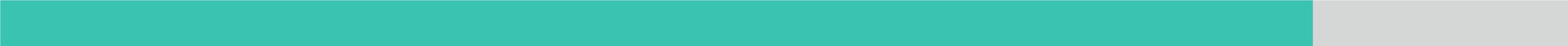 AvanzatoFrancese : 	B1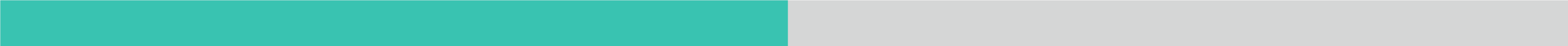 IntermedioCOMPETENZE INFORMATICHE  Conoscenza e uso del software per la gestione amministrativa Domustudio a livello professionaleConoscenza e uso della suite Microsoft Office a livello professionale.HOBBY Scacchi, dama e qualsiasi gioco da tavolo. Appassionato di trekking e free climbing.DATA DI NASCITA 22/06/1980